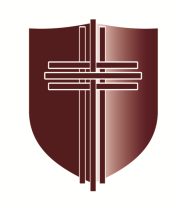 Katolicka Szkoła Podstawowa im. Bł. Ks. Jerzego Popiełuszki w Siedlcachul. Sokołowska 172, 08-119 Siedlce. www.kspig.pl, tel. 25 753 30 84, e-mail: sekretariat@kspsiedlce.pl ______________________________________________________________________________________________________________Załącznik nr 1………………………………………………..…………………………………..…….……………….…..……….(imię i nazwisko ucznia)    ………………………………………………………….……….…………………………………….……………………………….(imię i nazwisko rodzica/opiekuna prawnego)………………………………………………..……………………………………….……………….…..……….(adres zamieszkania)     ………………………………………………………….……….………………………………….(numer telefonu)………………………………………………..……….……………….…..……….(adres e-mail)     OŚWIADCZENIE1. Oświadczam, że zapoznałam/em się z „Regulaminem opłat czesnego, przyznawania ulg oraz windykacji należności w Katolickiej Szkole Podstawowej im. Bł. Ks. Jerzego Popiełuszki w Siedlcach”.2. Akceptuję zasady zawarte w w/w regulaminie.3. Przyjmuję do wiadomości, że od roku szkolnego 2022/23 czesne za naukę wynosi 650zł za ucznia. Fundacja Nasza Szkoła refunduje 400zł. Do zapłaty rodziców/opiekunów prawnych pozostaje 250zł miesięcznie.………………………………………………………….……….…………………………………….……………………………….(czytelny podpis rodzica/opiekuna prawnego)		Siedlce dn. ………………………………………